ЦЕНЫ НА ДРЕНАЖНЫЕ СИСТЕМЫВНИМАНИЕ! Цены, указанные в прайс-листе являются ориентировочными! Точную стоимость может озвучить менеджер только после выезда на объект, так цена зависит от сложности работ, отдаленности объекта, условий для монтажа и многих других факторов.Стоимость дополнительной гарантии:каждый дополнительный год гарантии - от 10 до 20 % от общей стоимостиДополнительная гарантия подразумевает под собой использование более качественных и дорогих материалов, а также исполнение работ (если они проводятся) на более высоком уровне.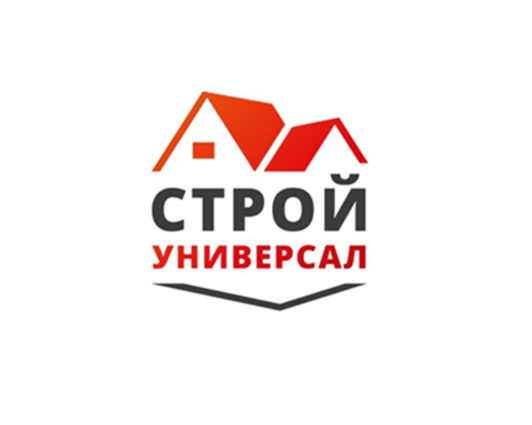 Адрес:                                                                                         Филиал в Орле: РФ, 302038, г. Орел, ул. Северная, д. 5Тел.: +7 (4862) 63-26-13, +7 (930) 063-26-13http://www.zabor-orel.ru/      Магазин-офис: РФ, 302000, г. Орел, ул. Васильевская, 27 а.                                                                                                            Филиал в Туле: РФ, 300045, г. Тула, Новомосковское ш., д. 60                                         Тел.: +7 (4872) 79-24-40, +7 (930) 791-24-40 e-mail: ssdmir@mail.ru                                                                                 http://zabor-71.ru/                                                                                                Банковские реквизиты:ИНН: 391402169117, БИК: 044525201                                                                                           р/с 40802810809100001425                                                                            ОАО АКБ «Авангард» г. Москва                                                                                                                                      к/с 30101810000000000201                                                                                                               в ОПЕРУ Московского ГТУ Банка РоссииАдрес:                                                                                         Филиал в Орле: РФ, 302038, г. Орел, ул. Северная, д. 5Тел.: +7 (4862) 63-26-13, +7 (930) 063-26-13http://www.zabor-orel.ru/      Магазин-офис: РФ, 302000, г. Орел, ул. Васильевская, 27 а.                                                                                                            Филиал в Туле: РФ, 300045, г. Тула, Новомосковское ш., д. 60                                         Тел.: +7 (4872) 79-24-40, +7 (930) 791-24-40 e-mail: ssdmir@mail.ru                                                                                 http://zabor-71.ru/                                                                                                Банковские реквизиты:ИНН: 391402169117, БИК: 044525201                                                                                           р/с 40802810809100001425                                                                            ОАО АКБ «Авангард» г. Москва                                                                                                                                      к/с 30101810000000000201                                                                                                               в ОПЕРУ Московского ГТУ Банка РоссииНаименование работЕд. изм.Кол-воЦена, руб.Пуско-наладочные работыШт.15600Установка настенного газового котлаШт.16720Установка электрокотлаШт.16020Установка напольного газового котла до 100 кВт (врезка в магистраль и в дымоход)Шт.19250Установка накопительной емкости (до 1500 л) с управлением скважинным насосом, дыхательным клапаном, переливом и врезкой в магистральШт.18000Установка водонагревателя до 300 лШт.19650Установка дизельного котла (врезка в магистраль и в дымоход)Шт.110650Группа безопасностиШт.1980Мембранный бак с настенным креплениемШт.11120Насосная группаШт.13080Установка смесителя 3-ходовогоШт.11960Установка электроприводаШт.14480Установка термостатаШт.11850Установка термоманометраШт.1700Установка дымовой трубы (одностенной)М.11230Установка дымовой трубы (двухстенная, утепленная)М.12100Рециркуляция ГВСШт.12520Установка и подключение радиатораШт.12240Установка распределительного шкафа (встроенного)Шт.11540Установка распределительного шкафа (накладного)Шт.1980Установка коллектора для теплого пола или системы отопленияШт.12380Водяной теплый пол (монтаж трубопровода)м²1350Монтаж и раскладка теплоизоляциим²1220Опрессовка системы (на 100 л)Шт.12100Заправка системы (на 100 л)Шт.12940Пробивка отверстия в бетоне до 150 ммШт.1700Пробивка отверстия в кирпиче до 150 ммШт.1350Штробление стен под трубную разводку в бетонеМ1320Штробление стен под трубную разводку в кирпичеМ1265